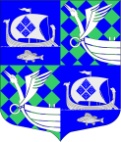 Администрация муниципального образования «Приморское городское поселение»Выборгского района Ленинградской областиРАСПОРЯЖЕНИЕ28.05.2018 г.                                                                                                                        № 94-р             Во исполнение плана мероприятий муниципального бюджетного учреждения культуры «Единый культурно-досуговый центр г. Приморск» муниципального образования «Приморское городское поселение» Выборгского района Ленинградской области на 2018 год:Утвердить план мероприятий, посвященных Дню России (Приложение 1);Провести на территории  МО «Приморское городское поселение» Выборгского района Ленинградской области праздничные мероприятия, посвященные  Дню России;            3.   Рекомендовать:            3.1.Начальнику 101 ОП Выборгского района Ленинградской области Шведову А.В.            обеспечить безопасность проведения мероприятий:            11, 12 июня  2018г.            Время и место проведения мероприятий, в соответствии с Приложением № 1.            4.    Проинформировать:4.1. Главного врача ГБУЗ ЛО «Выборгская межрайонная больница» Исмагилову И.В. о проведении праздничных мероприятий на территории МО «Приморское городское поселение» Выборгского района Ленинградской области согласно Приложения № 1.             5. Контроль за исполнением настоящего распоряжения оставляю за собой. И.О. главы администрации                                                             Н.В. СтоляровРазослано: дело, прокуратура, МБУК «ЕКДЦ г. Приморск»,  101 ОП, ГБУЗ ЛО «Выборгская межрайонная больница»Приложение  1                                                                        к  Распоряжению администрации              муниципального образования«Приморское городское поселение»Выборгского района Ленинградской области№ 94-р от 28 мая 2018г.План мероприятий, посвященных Дню России на территории муниципального образования «Приморское городское поселение» Выборгского района Ленинградской областиО проведении мероприятий приуроченных ко Дню России на территории МО «Приморское городское поселение» Выборгского района Ленинградской области№п/пДата, наименованиемероприятияВремя, местопроведенияОтветственный,телефон11.06.2018г.Патриотическая игра для детей, посвященная Дню России «Мы Россияне»16:00часовп. Рябово, Рябовский СДКДиректор МБУК «ЕКДЦ г.Приморск»Егорова О.А.тел. 8(81378) 75-21111.06.2018г.Концерт, посвященный Дню России «Россия – березовый край»17.00 часовп. Камышовка, Камышовский СДКДиректор МБУК «ЕКДЦ г.Приморск»Егорова О.А.тел. 8(81378) 75-21112.06.2018г.Патриотическаяквест–игра,  посвященная Дню России «Виват, Россия!»14.00 часовг. Приморск, территория Приморского городского Дома культурыДиректор МБУК «ЕКДЦ г.Приморск»Егорова О.А.тел. 8(81378) 75-21112.06.2018г.Концертная программа, посвященная Дню России «Гляжу в озёра синие»15.00 часовп. ГлебычевоДиректор МБУК «ЕКДЦ г.Приморск»Егорова О.А.тел. 8(81378) 75-21112.06.2018г.Концертная программа, посвященная Дню России «Дорогая моя Русь»15.00 часов  п. Ермилово, Ермиловский СДКДиректор МБУК «ЕКДЦ г.Приморск»Егорова О.А.тел. 8(81378) 75-21112.06.2018г.Брейн – ринг для детей, приуроченный ко Дню России  «Путешествие по истории России11.00 часовп. Красная Долина, Краснодолинский СДКДиректор МБУК «ЕКДЦ г.Приморск»Егорова О.А.тел. 8(81378) 75-211